Publicado en Madrid el 11/03/2016 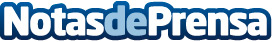 1 de cada 2 cuentas abiertas en el extranjero fueron en SuizaLa consulta internacional con sede en Madrid y Ginebra, Foster Swiss especializada en planificación fiscal internacional constata que 1 de cada 1 nuevas aperturas de cuentas bancarias se producen en SuizaDatos de contacto:Foster Swiss91 290 75 25Nota de prensa publicada en: https://www.notasdeprensa.es/1-de-cada-2-cuentas-abiertas-en-el-extranjero Categorias: Finanzas http://www.notasdeprensa.es